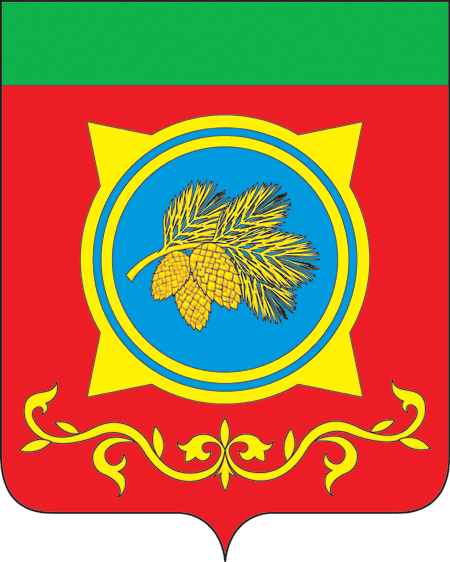 Российская ФедерацияРеспублика ХакасияАдминистрация Таштыпского районаРеспублики ХакасияПОСТАНОВЛЕНИЕ14.06.2023 г.                                          с.Таштып                                        №   278Об участии в раздельной-штабнойтренировке по гражданской обороне На основании Федерального Закона Российской Федерации от 21.12.1994 г. № 68-ФЗ «О защите населения и территорий от чрезвычайных ситуаций природного и техногенного характера», Закона Республики Хакасия от 17.11.1998 г. № 43 «О защите населения и территорий от чрезвычайных ситуаций природного и техногенного характера в Республике Хакасия», «Организационных указаний по подготовке и проведению командно-штабного учения по гражданской обороне 03.11.2022 года на территории Республики Хакасия», Плана основных мероприятий Таштыпского района в области гражданской обороны, предупреждения и ликвидации чрезвычайных ситуаций, обеспечения пожарной безопасности и безопасности людей на водных объектах на 2023 год, с целью выработки единых требований по реагированию на чрезвычайные ситуации при выполнении мероприятий гражданской обороны, руководствуясь п. 7, п. 21 ч. 1 ст. 8, п. 3 ч. 1 ст. 29 Устава муниципального образования Таштыпский район от 24.06.2005г., Администрация Таштыпского района постановляет: 1. Принять участие 29 июня 2023 года в раздельной-штабной тренировке по гражданской обороне на территории Республики Хакасия (далее по тексту – тренировка).2. Довести до участников тренировки в части их касающихся организационные указания на проведение тренировки   (приложение 1).3. Утвердить календарный план подготовки органов управления, сил и средств Таштыпского района к проведению тренировки (приложение 2).4. Довести сигналы управления на тренировку (приложение 3). 5. Отделу по делам гражданской обороны, чрезвычайных ситуаций и мобилизационной работе Администрации Таштыпского района (А.К.Бугаев) до 28.06.2023 года спланировать, и организовать подготовку органов управления, сил и средств Таштыпского района привлекаемых на тренировку.6. Контроль за исполнением настоящего постановления оставляю за собой.Глава Таштыпского района                                                                       Н.В.Чебодаев                                                   Приложение 1                                                                                   к постановлению Администрации                                                                                   Таштыпского района                                                                                   14.06.2023 г. № 278                           ОРГАНИЗАЦИОННЫЕ УКАЗАНИЯ
на раздельную штабную тренировку  В соответствии с пунктом 21 Плана основных мероприятий Главного управления МЧС России по Республике Хакасия на 2023 год 29 июня 2023 года планируется проведение раздельной штабной тренировки по теме: «Действия групп контроля муниципальных образований Республики Хакасия при выполнении мероприятий по гражданской обороне»  (далее – тренировка).I. ЭТАПЫ ПРОВЕДЕНИЯ:          1. Учение проводится  в два этапа общей продолжительностью:по астрономическому времени: с 08.00 до 16.00 (местн.) 29 июня 2023 г.по оперативному времени: с 08.00 (местн.) 29 июня 2023 года до 16.00 (местн.) 03 декабря 2023 года.2.   Места проведения тренировки:а) кабинеты (помещения) административных зданий администрации.  Первый этап: «Приведение группы контроля в готовность к применению по предназначению».Продолжительность: по астрономическому времени: 2 часа с 08:00 (местн.) до 10:00 (местн.) 29 июня 2023 года;по оперативному времени: 2 часа с 08:00 (местн.) до 10:00 (местн.) 29 июня 2023 года;Второй этап: «Организация работы группы контроля при выполнении мероприятий по гражданской обороне». Продолжительность:по астрономическому времени: 6 часов с 10 :00 (местн.) до 16 часов ( местн.) 29 июня 2023 года;по оперативному времени: 5 месяцев 4 суток с 10:00 (местн.) 29 июня 2023 года.II. УЧЕБНЫЕ ЦЕЛИ:1.  Совершенствование практических навыков руководителей гражданской обороны  и органов, осуществляющих управление гражданской обороной на муниципальном уровне в принятии решений по защите населения, материальных и культурных ценностей в условиях быстроизменяющейся обстановки с учетом современных угроз и опасностей.2.    Проверка готовности и работоспособности системы управления гражданской обороны муниципальных образований.3. Проверка  готовности групп контроля муниципальных образований к выполнению задач по предназначению.4. Совершенствование  практических навыков должностных лиц групп контроля в выполнении своих специальных обязанностей.5. Организация взаимодействия групп контроля муниципальных образований с подгруппой контроля Главного управления.6. Организация сбора обмена информаций между органами управления гражданской обороной (через группы контроля).7. своевременность и достоверность представления донесений в подгруппу контроля Главного управления о ходе выполнения мероприятий по гражданской обороне, в соответствии с Регламентом сбора и обмена информацией в области гражданской обороны (далее – регламент), определенным приказом МЧС России от 27 марта 2020 года № 216дсп «Об утверждении Порядка разработки,  согласования планов гражданской обороны и защиты населения (планов гражданской обороны)» (зарегистрирован в Министерстве юстиции Российской Федерации 30 апреля 2020 года № 58257).III. НА ТРЕНИРОВКУ ПРИВЛЕКАЮТСЯ:Руководители  гражданской обороны Таштыпского района: Отдел по делам гражданской обороны, чрезвычайных ситуаций и мобилизационной работе Администрации Таштыпского района.3.  Едино дежурно-диспетчерская служба Администрации Таштыпского района (далее – ЕДДС).4.  Группа контроля Администрации Таштыпского района. IV. ПОРЯДОК ОТРАБОТКИ УЧЕБНЫХ ВОПРОСОВ:Первый этап:«Приведение группы контроля в готовность к применению по предназначению».1. Доведение сигналов до дежурных (единых дежурно-диспетчерских), принимающих участие в тренировке.2. Оповещение  должностных лиц группы контроля Администрации Таштыпского района, принимающих участие  в тренировке.3. Своевременное развертывание и организация работы подгруппы контроля Администрации Таштыпского района. Второй этап: «Организация работы группы контроля при выполнении мероприятий по гражданской обороне».Осуществление руководства деятельностью группы контроля Администрации Таштыпского района, распределение задач между должностными лицами и контроль их выполнения.Организация взаимодействия группы контроля  Администрации Таштыпского района, с подгруппой Главного управления по открытым каналам связи (тел. 8(3902) 29-55-47).Своевременное и достоверное преставление докладов и донесений в подгруппу контроля Главного управления о ходе выполнения мероприятий по гражданской обороне на территории Таштыпского района, в соответствии с регламентом (по открытым каналам связи).Своевременное ведение документации группы контроля в соответствии выполненными мероприятиями по гражданской обороне с учетом оперативного времени (документально).V. ПОДГОТОВКА И ПРОВЕДЕНИЕ ТРЕНИРОВКИ:1. Органам местного самоуправления   Таштыпского района обеспечить готовность единых дежурно-диспетчерских служб к получению учебных сигналов и вводных по тренировке, а также оповещению руководящего состава  администрации района и должностных лиц группы контроля.2.   Осуществить закладку пакетов с сигналами на тренировку дежурной смене ЕДДС Таштыпского района, вскрытие которых только при получении соответствующего сигнала.3. Отработку учебных вопросов тренировки осуществлять при доведении сигналов согласно плану наращивания обстановки.  4.  Оповещение должностных лиц группы контроля осуществить по всем имеющимся техническим средствам связи и оповещения Таштыпского района. 5. Организовать в специально подготовленных помещениях, оборудованных техническими средствами связи и ПЭВМ, развертывание группы контроля, обеспечивающую сбор информации и анализ выполненных мероприятий по гражданской обороне, а также представление донесений.6.  Организовать круглосуточное дежурство должностных лиц группы контроля (документально).7. Осуществить выполнение мероприятий планов приведения в готовность гражданской обороны Таштыпского района, поведение эвакуации населения, материальных и культурных ценностей в безопасные районы (документально).8. Осуществить обобщение данных и проведение анализа о ходе выполнения мероприятий по гражданской обороне на территории Таштыпского района (документально) и доклад руководителю гражданской обороны.9. Осуществить разработку докладов и донесений о ходе выполнения мероприятий по гражданской обороне в соответствии с регламентом, как по открытым каналам связи, так и по закрытым каналам связи.10. Осуществлять своевременное и достоверное представление докладов и донесений в подгруппу контроля Главного управления о ходе выполнения мероприятий по гражданской обороне, в соответствии с регламентом, только по открытым каналам связи.11. Мероприятия по гражданской обороне, включенные в планы приведения в готовность гражданской обороны и планы гражданской обороны и защиты населения учитывать в установленные сроки с учетом оперативных скачков, без ожидания дополнительных команд, сигналов или указаний.12. Возможные масштабы и характер последствий при военных конфликтах или в следствии этих конфликтов, а также при чрезвычайных ситуациях природного характера использовать указанные в планах гражданской обороны и защиты населения Таштыпского района.13. В ходе тренировки обеспечить соблюдение требований по защите сведений составляющих государственную тайну, а также информации ограниченного доступа.14. При выполнении мероприятий тренировки обеспечить соблюдение требований безопасности.15. Обеспечить готовность к проведению тренировки до 27 июня 2023 года.Управляющий делами							     И.С.Кайлачаков                                                                                      Приложение 2    к постановлению Администрации                                                                                      Таштыпского района                                                                                       14.06.2023 г. № 278                           Календарный планподготовки органов управления, сил и средств Таштыпского района к проведению тренировкиУправляющий делами 							     И.С.Кайлачаков                                                        Приложение 3                                                                             к постановлению                                                                                          Администрации                                                                                        Таштыпского района                                                                                        14.06.2023 г. № 278                           ТАБЛИЦАсигналов  на тренировку:Управляющий делами 							     И.С.Кайлачаков№Наименование мероприятийСроки исполненияОтветственные исполнители1Отработка документов по учебным вопросам раздельной штабной тренировки. Подготовка формализованных документовДо 29.06.2023 г.Руководитель группы контроля2Изучение организационных документов и документов, обеспечивающих проведение раздельной штабной тренировки, постановка задач участникам (обучаемым) До 23.06.2023 г. А.К.Бугаев3 Подготовка формализованных документов в соответствии с темой раздельной штабной тренировки До 26.06.2023 г.А.Н.Шалагин.4Уточнение порядка оповещения руководящего состава Администрации и группы контроля, порядка организации взаимодействия с подгруппой контроля Главного управления МЧС России по РХ  До 22.06.2023 г. И.О.Тюмереков5Проведение занятий с ЕДДС по вопросам приема и передачи сигналов оповещения, донесения их до руководящего состава администрации Таштыпского районаДо 23.06.2023 г.А.Н.Шалагин.6Закладка пакетов с сигналами на раздельную штабную тренировку в ЕДДСДо 28.06.2023 г.А.К.Бугаев7Подготовка рабочих мест группы контроля, проверка укомплектованности средствами связи, оргтехникой необходимой для выполнения задач в ходе проведения раздельной штабной тренировкиДо 22.06.2023 г.А.К.Бугаев 8Проведение мероприятий, исключающих угрозу жизни и здоровью людей, причинения материального ущерба и ущерба окружающей среде в период проведения раздельной штабной тренировкиДо 29.06.2023 г. А.К.Бугаев9Обеспечение устойчивой телефонной связи с населёнными пунктами муниципальных образований сельсоветов, организаций, учреждений и предприятий Постоянно И.М.Белозеров.10Обеспечение соблюдения требований по защите сведений составляющих государственную тайну, а также информации ограниченного доступа в ходе подготовки и проведения тренировки  До 07.11.2022 г. А.К.Бугаев№п/пСодержание распоряженияСигнал1.Начало раздельной штабной тренировки.ВОСХОД 12342. Президентом Российской Федерации принято решение о непосредственной подготовке к переводу на работу в условиях военного времени при нарастании угрозы агрессии против Российской Федерации до объявления мобилизации.ПЕРЕВОД 9876 3Ввести в действие план приведения в готовность гражданской обороны Таштыпского района.СМАРТ 34334Оперативный скачок на 5 месяцев.ПРЫЖОК 23455Ввести в действие план гражданской обороны и защиты населения Таштыпского района (Указ Президента Российской Федерации «О введении в действие Плана гражданской обороны и защиты населения Российской Федерации». ВОЖДЬ 97156 Оперативный скачок на 3 суток.ПРЫЖОК 34567Провести общую эвакуацию из зон возможных опасностей (Указ Президента Российской Федерации «О проведении общей эвакуации населения, материальных ценностей в безопасные районы».ЗАКАТ 34288Оперативный скачок на 1 сутки.ПРЫЖОК 45679.Завершение раздельной штабной тренировки.ЛУНА 3333